Победители и призёры конкурса учебно-исследовательских проектов «Шаг в будущее. ЮНИОР», «Эврика. Юниор», «Эврика»  МАН учащихся Кубани, «Я - исследователь»за 2016-2017 учебный год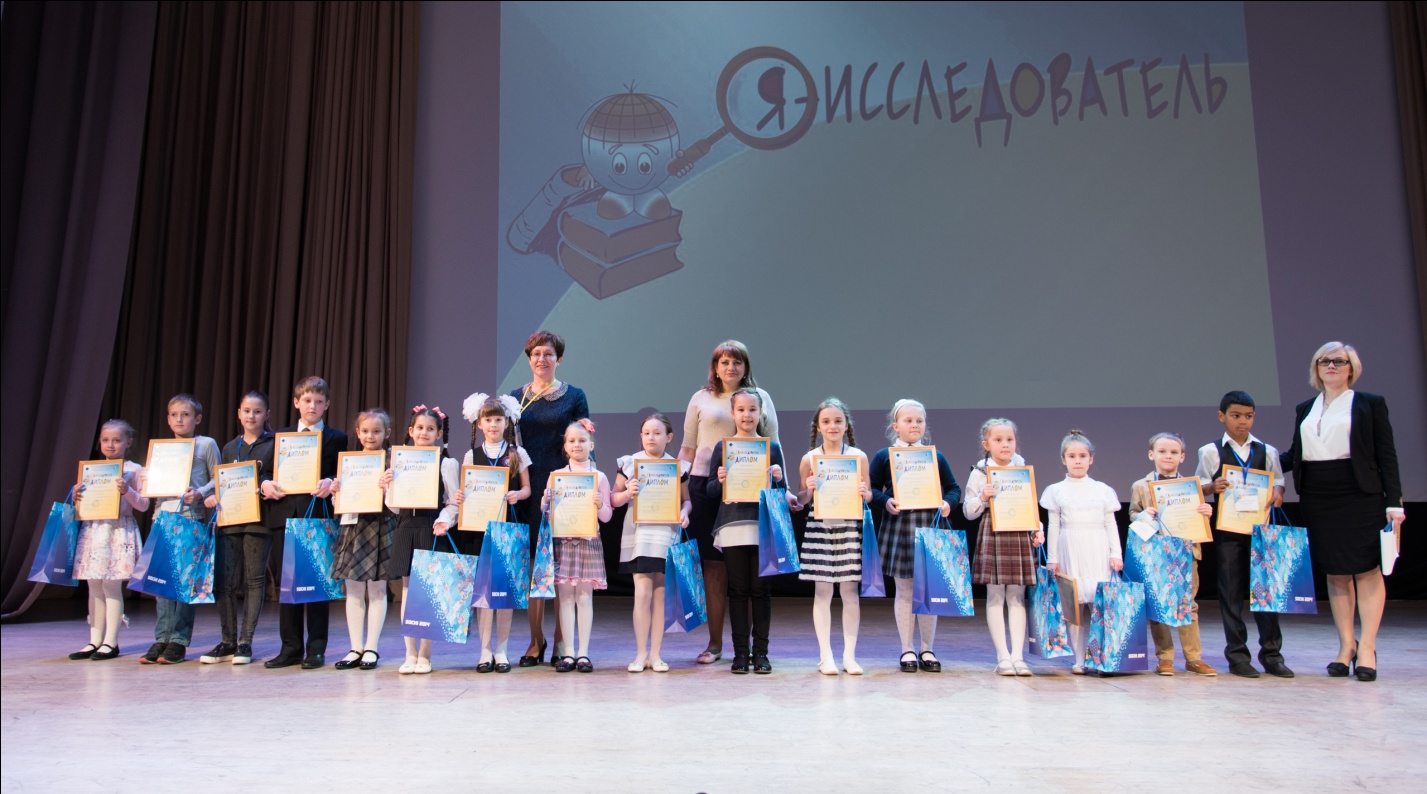 Сочи, 2017 г., (второй справа МилонеМилоне Станислас)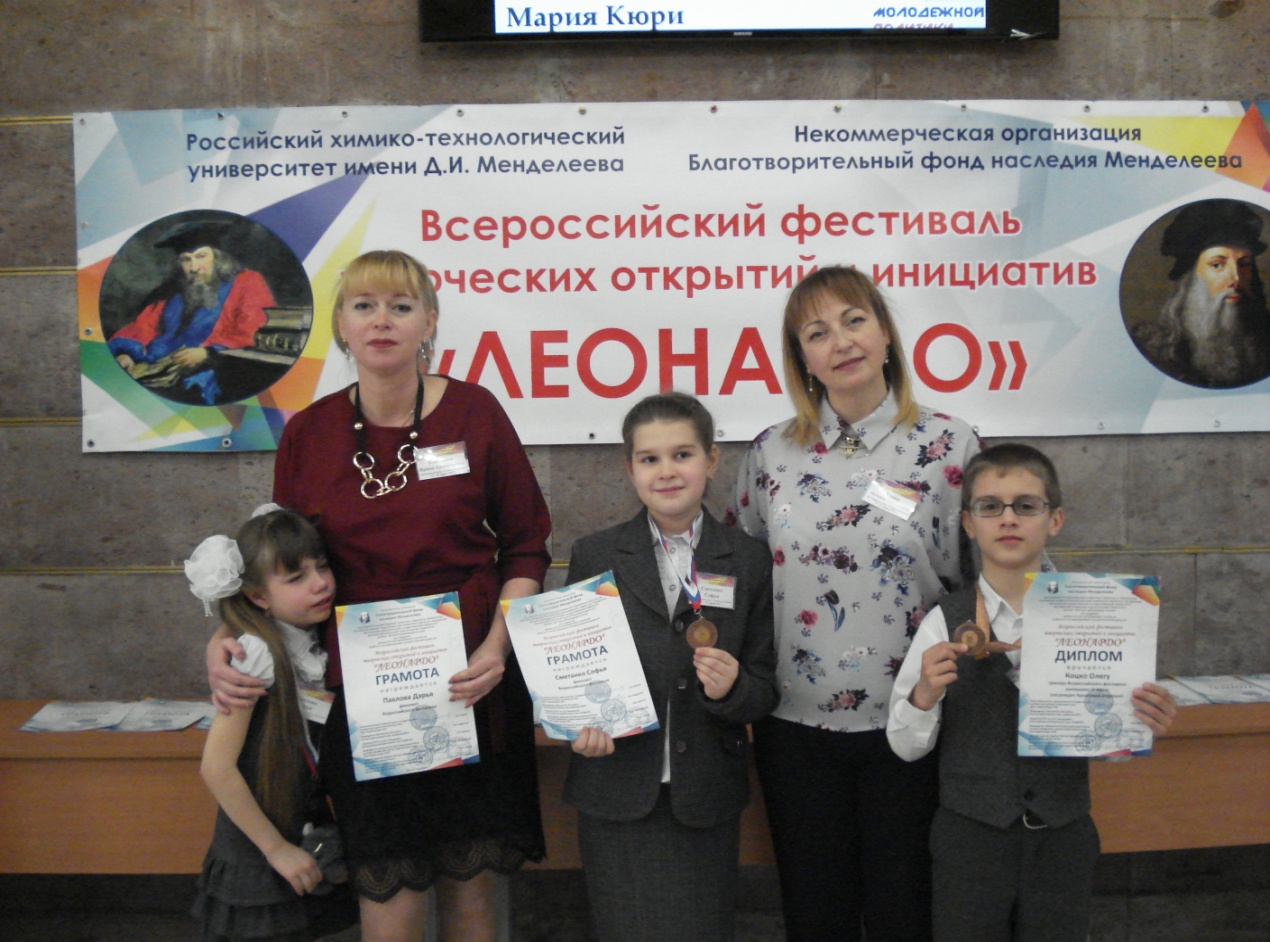  Москва, 2017 г., (крайний справа Коцко Олег)№№п/пФ.И.О. учащегосяНазвание конкурсаСтатусдипломаФ.И.О. наставникаМуниципальный уровеньМуниципальный уровеньМуниципальный уровеньМуниципальный уровеньМуниципальный уровень1Неделько МаргаритаВсероссийская научная конференция юных исследователей «Шаг в будущее, ЮНИОР» - муниципальный этап (приказ УО от 15.09.2016 № 1319)ПризёрАстровская Т.И.2Неделько МаргаритаКонкурс учебно-исследовательских проектов школьников «Эврика, ЮНИОР» - муниципальный этап (приказ УО 26.09.2016 № 1376)ПобедительАстровская Т.И.3Вольнова АнгелинаКонкурс учебно-исследовательских проектов школьников «Эврика, ЮНИОР» - муниципальный этап (приказ УО 26.09.2016 № 1376)ПобедительВольнова О.Ю.4Сметанко СофьяКонкурс учебно-исследовательских проектов школьников «Эврика, ЮНИОР» - муниципальный этап (приказ УО 26.09.2016 № 1376)ПризёрСметанко И.А.5Марухно ДарьяКонкурс учебно-исследовательских проектов школьников «Эврика, ЮНИОР» - муниципальный этап (приказ УО 26.09.2016 № 1376)ПризёрУсова Н.А.6Коцко ОлегКонкурс учебно-исследовательских проектов школьников «Эврика, ЮНИОР» - муниципальный этап (приказ УО 26.09.2016 № 1376)ПризёрУсова Н.А.7Павлова ДарьяКонкурс учебно-исследовательских проектов школьников «Эврика, ЮНИОР» - муниципальный этап (приказ УО 26.09.2016 № 1376)ПризёрСметанко И.А.8Ковалёва ЕленаКонкурс научно-исследовательских проектов школьников «Эврика» (приказ УО от 26.12.2016 № 1847)ПобедительШпак В.В.9МилонеМилоне СтанисласXI региональный открытый конкурс исследовательских работ и творческих проектов младших школьников «Я исследователь» - муниципальный этапПобедительЧередниченко Г.В.Зональный уровеньЗональный уровеньЗональный уровеньЗональный уровеньЗональный уровень1Вольнова АнгелинаКонкурс учебно-исследовательских проектов школьников «Эврика, ЮНИОР» - зональный этап  (приказ УО г. Абинска  18.10.2016 № 779)ПризёрВольнова О.Ю.1Сметанко СофьяКонкурс учебно-исследовательских проектов школьников «Эврика, ЮНИОР» - зональный этап (приказ УО г. Абинска 18.10.2016 № 779)ПризёрСметанко И.А.Региональный этапРегиональный этапРегиональный этапРегиональный этапРегиональный этап1Ковалёва ЕленаКонкурс учебно-исследовательских проектов школьников «Эврика»УчастникШпак В.В.2Шпак КсенияКонкурс учебно-исследовательских проектов школьников «Эврика»УчастникДиплом молодёжного жюри  III  степениСтепаненко И.А.3МилонеМилоне СтанисласXI региональный открытый конкурс исследовательских работ и творческих проектов младших школьников «Я исследователь»УчастникЧередниченко Г.В